كلية العلوم التربوية					                مركز الاختبارات وتحليل البيانات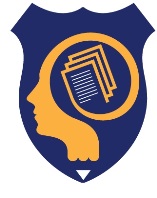 نموذج طلب تحليل إحصائي لبحث مدعوم من عمادة البحث العلميالسلام عليكم ورحمة الله وبركاته، وبعد،،،					أرجو التكرم بإجراء تحليل إحصائي للإجابة عن أسئلة البحث المدعوم الموسوم بالعنوان الآتي، علماً بأن بيانات الدراسة مرفقة مع الطلب:   ملاحظات:يتم تسليم نسخة من مخطط البحث مع  ملف البيانات الخام. يتم تسليم نسخة من أدوات الدراسة وجدولاً يتضمن المجالات وارقام الفقرات السلبية في كل مجال (إن وجدت).  يلتزم المحلل الإحصائي بالتحليلات الموثقة في الطلب الموقع من الباحث.يتقيد مركز الاختبارات وتحليل البيانات بإعطاء تقرير  ضبط جودة التحليل في ضوء التحليلات المطلوبة في مشروع البحث. للتواصل: 24557/ 24556/ 24555     f.abuawwad@ju.edu.jo      n.labadi@ju.edu.joعنوان البحث:عنوان البحث:عنوان البحث:اسم الباحث:  الرقم الوظيفي:الهاتف:الكلية:القسم:البريد الالكتروني:أسئلة الدراسة أو  فرضياتها كما وردت في مشروع البحث:أسئلة الدراسة أو  فرضياتها كما وردت في مشروع البحث:التحليلات الاحصائية المطلوبة كما وردت في المشروع1.   1.   2.  2.  3.  3.  4.  4.  5.5.6.6.توقيع الباحث:توقيع الباحث:توقيع الباحث:تاريخ الاستلام:                                                   تاريخ التسليم:                            المدة اللازمة لإجراء التحليل:تاريخ الاستلام:                                                   تاريخ التسليم:                            المدة اللازمة لإجراء التحليل:تاريخ الاستلام:                                                   تاريخ التسليم:                            المدة اللازمة لإجراء التحليل:اسم وتوقيع المحلل الإحصائي:اسم وتوقيع المحلل الإحصائي:توقيع مدير/ مساعد مدير المركز: